Lumină pentru suflet de copil 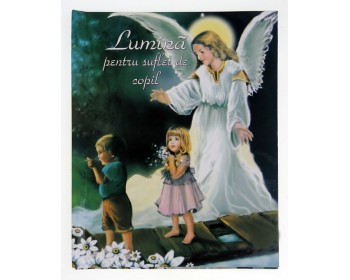 Poate că ei sunt bolnavi,Sau au fost abandonaţiOrice om în suflet simteCă ei trebuie ajutaţi.Au suflet, inimi ca şi noi,Au vise şi speranţeCuvinte nerostite,Nespuse şi nescrise.Şi alţi copii sunt necăjiţi,N-au braţe ca să-i strângăSă-i poată-mbrăţişa, iubi,O mamă care plânge.Ce vină au că s-au născutBolnavi sau singurei?Curg lacrimi şi dureri de-acumVă rog să-i ajutaţi.Orfani cu boli, ca un calvarCe poţi să le mai spui?Vor şi ei mângâierea lor,Vor amintiri care nu dor.Nu trebuie ca să neglijămFiinţe-n suferinţă,Doar să-i iubim, să-i ajutămCu mult suflet şi credinţă.Sunt suflete la fel ca noi,Şi vreau să mă iertaţi,Dar altfel nu ştiu cum să vă rog:SĂ NU-I UITAŢI!SĂ-I ACCEPTAŢI!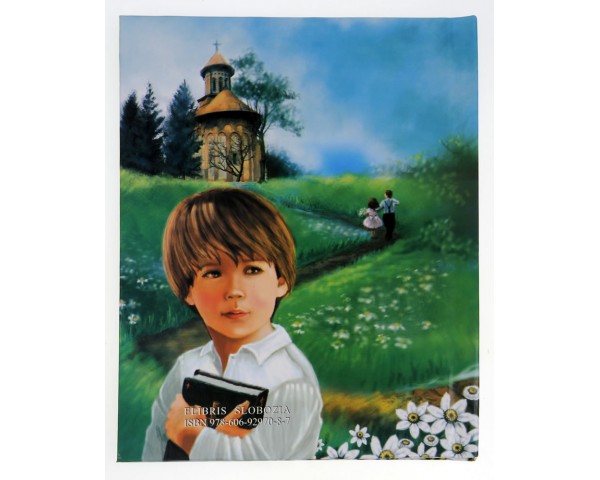 VLAICA  IOANA, CLASA a IV a AŞCOALA GIMNAZIALĂ „SIMION BĂRNUŢIU”ZALĂUPROF.COORDONATOR: ŞULUMETE IOANA-ANCA